Groep: Pinkels 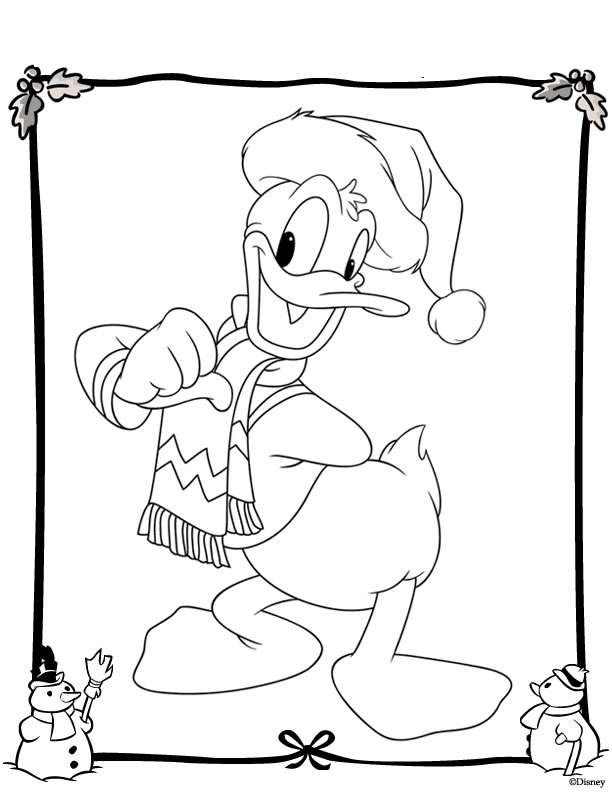 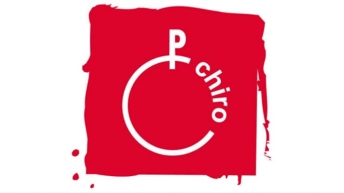 Naam: 